Экспертные заключения, предложения к проекту направлять в администрацию муниципального образования поселок Боровский в течение 7 дней до 27.01.2016 (в течение 7 дней со дня размещения проекта – 20.01.2016) по адресу: п. Боровский, ул. Островского, д.33, 2 этаж, кабинет 3 (приемная)  и по электронной почте: borovskiy-m.o@inbox.ruПРОЕКТ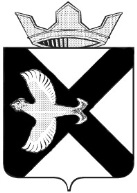 Боровская  поселковая  ДумаР Е Ш Е Н И Е__________  2016 г.				              		               № ____п.БоровскийТюменского муниципального районаВ соответствии с Бюджетным кодексом Российской Федерации, Федеральным законом от 06.10.2003 № 131-ФЗ «Об общих принципах организации местного самоуправления в Российской Федерации», Уставом муниципального образования поселок Боровский Боровская поселковая  Дума  Р Е Ш И Л А:Внести в решение Боровской поселковой Думы от 29.05.2013 №361 «Об утверждении Положения о бюджетном процессе в муниципальном образовании поселок Боровский в новой редакции» (далее-Положение)  следующие изменения:По тексту Положения слова «глава администрации» заменить на слова «глава муниципального образования»;По тексту Положения слова «планово-бюджетная  комиссия» заменить на слова «комиссия по экономическому развитию, бюджету, финансам и налогам»Пункт 2.9 статьи 11 Положения изложить в новой редакции: «2.9. перечень муниципальных программ с указанием планируемых размеров финансирования»;Подпункт б пункта 2 статьи 15 Положения  изложить в новой редакции: расходы на  муниципальные программы.2.  Опубликовать настоящее решение на официальном сайте муниципального образования поселок Боровский.3. Контроль за выполнением настоящего решения возложить на комиссия по экономическому развитию, бюджету, финансам и налогам.Председатель Думы                                                                            А.А.КвинтПояснительная записка к решению Боровской поселковой Думы «О внесении изменений в решение Боровской поселковой Думы от 29.05.2013 №361 «Об утверждении Положения о бюджетном процессе в муниципальном образовании поселок Боровский в новой редакции»В связи с внесением изменений в Бюджетный кодекс Российской Федерации, Федеральный	 закон от 06.10.2003 № 131-ФЗ «Об общих принципах организации местного самоуправления в Российской Федерации» и принятия нового Положения о постоянных, временных комиссиях и рабочих группах Боровской поселковой Думы (30.09.2015) вносятся изменения в  Положение о бюджетном процессе в муниципальном образовании поселок Боровский.